Администрация Дзержинского районаКрасноярского краяПОСТАНОВЛЕНИЕс. Дзержинское29.01.2021											№ 46-п«Об утверждении Порядка приема на обучение по образовательным программам дошкольного образования на территории Дзержинского района»В соответствии с пунктом 2, подпунктом "в" пункта 3 статьи 1 Федерального закона от 18 марта 2020 г. N 53-ФЗ "О внесении изменений в Федеральный закон "Об образовании в Российской Федерации", пунктом 1 статьи 1 Федерального закона от 19 декабря 2016 г. N 433-ФЗ "О внесении изменений в статью 7 Федерального закона "Об организации предоставления государственных и муниципальных услуг", приказом Минпросвещения РФ от 15.05.2020 № 236 «Об утверждении Порядка приёма на обучение по образовательным программам дошкольного образования», руководствуясь ст. 19 Устава района, ПОСТАНОВЛЯЮ:1. Утвердить Порядок приема на обучение по образовательным программам дошкольного образования на территории Дзержинского района Красноярского края согласно приложению, к настоящему постановлению.2. Считать утратившим силу постановление администрации Дзержинского района № 45-п от 06.02.2018 года «Об утверждении Положения о порядке приема на обучение по образовательным программам дошкольного образования на территории Дзержинского района».3. Контроль, за исполнением настоящего постановления возложить на заместителя главы района по общественно-политическим вопросам Ю.С. Гончарика.4. Постановление вступает в силу в день, следующий за днем его официального опубликования и применяется к правоотношениям, возникшим с 01.01.2021 года.Глава Дзержинского района						В.Н. ДергуновПриложениек постановлению администрации районаот 29.01.2021 № 46-п ПОРЯДОКПРИЕМА НА ОБУЧЕНИЕ ПО ОБРАЗОВАТЕЛЬНЫМ ПРОГРАММАМДОШКОЛЬНОГО ОБРАЗОВАНИЯОбщие положения:1.1. Настоящий Порядок  приема на обучение по образовательным программам дошкольного образования Дзержинского района (далее - Положение), определяет правила приема граждан РФ в организации, осуществляющие образовательную деятельность по образовательным программам дошкольного образования (далее - образовательные организации).1.2.Настоящий порядок разработан в соответствии с Федеральным Законом от 29.12.2012г №273 ФЗ «Об образовании в Российской Федерации», Семейным кодексом Российской Федерации, Конвенцией ООН о правах ребенка, «Об основных гарантиях прав ребенка в РФ» от 24.07.1998г. приказом Минпросвещения РФ от 15.05.2020 No 236 «Об утверждении Порядка приёма на обучение по образовательным программам дошкольного образования» (зарегистрировано в Минюсте РФ 17.06.2020 No 58681), приказом Министерства просвещения РФ от 08.09.2020 № 471 «О внесении изменений в Порядок приема на обучение по образовательным программам дошкольного образования».1.3.Прием иностранных граждан и лиц без гражданства, в том числе соотечественников за рубежом, в образовательные организации за счет бюджетных ассигнований федерального бюджета, бюджетов субъектов Российской Федерации и местных бюджетов осуществляется в соответствии с международными договорами Российской Федерации, Федеральным законом от 29 декабря 2012 г. N 273-ФЗ "Об образовании в Российской Федерации" (Собрание законодательства Российской Федерации, 2012, N 53, ст. 7598; 2020, N 9, ст. 1137) и настоящим Порядком..1.4.Правила приема в конкретную образовательную организацию устанавливаются в части, не урегулированной законодательством об образовании, образовательной организацией самостоятельно.Прием граждан на обучение в филиал образовательной организации осуществляется в соответствии с правилами приема обучающихся, установленными в образовательной организации.1.5.Правила приема в образовательные организации должны обеспечивать прием в образовательную организацию всех граждан, имеющих право на получение дошкольного образования.            Правила приема в муниципальные образовательные организации должны обеспечивать также прием в образовательную организацию граждан, имеющих право на получение дошкольного образования и проживающих на территории, за которой закреплена указанная образовательная организация (далее - закрепленная территория).            Проживающие в одной семье и имеющие общее место жительства дети имеют право преимущественного приема в муниципальные образовательные организации, в которых обучаются их братья и (или) сестры.1.6.В приеме в образовательную организацию может быть отказано только по причине отсутствия в ней свободных мест, за исключением случаев, предусмотренных статьей 88 Федерального закона от 29 декабря 2012 г. N 273-ФЗ "Об образовании в Российской Федерации" (Собрание законодательства Российской Федерации, 2012, N 53, ст. 7598; 2019, N 30, ст. 4134). В случае отсутствия мест в образовательной организации родители (законные представители) ребенка для решения вопроса о его устройстве в другую общеобразовательную организацию обращаются непосредственно в орган местного самоуправления, осуществляющий управление в сфере образования.Целью Порядка является обеспечение принципа общедоступности бесплатного дошкольного образования.Задачами Порядка являются:- обеспечение и защита прав граждан Российской Федерации на получение дошкольного образования,- формирование порядка регистрации детей в очереди и предоставления им мест в дошкольных организациях в порядке очереди;- обеспечение прав граждан на внеочередное и первоочередное устройство детей в дошкольные образовательные организации;- определение прав, обязанностей физических и юридических лиц при осуществлении приема, перевода, сохранения места, отчисления воспитанников из ДОУ.1.7.Комплектование ДОУ воспитанниками основывается на принципах открытости, демократичности, гласности.1.8.Родители (законные представители) имеют право выбора ДОУ с учетом реализуемых образовательных программ.1.9.Порядок комплектования ДОУ воспитанниками закрепляется в Уставе ДОУ.Постановка детей на учет в ДОУ2.1.Прием заявления в образовательную организацию осуществляется по личному заявлению родителей (законных представителей) в Управлении образования администрации Дзержинского района, либо путем направления заявления о приеме в образовательную организацию почтовым сообщением с уведомлением о вручении посредством официального сайта учредителя образовательной организации в информационно-телекоммуникационной сети "Интернет", федеральной государственной информационной системы "Единый портал государственных и муниципальных услуг (функций)".2.2.Для постановки детей на учет в ДОУ родители (законные представители) предъявляют должностному лицу: заявление на имя главного специалиста Управления образования, паспорт одного из родителя (законного представителя), копию свидетельства о рождении ребенка, документ, подтверждающий льготу (если таковые имеются), заключение психолого-медико-педагогической комиссии при намерении получения направления в дошкольные организации комбинированного вида.Подписью родителей (законных представителей) ребенка фиксируется также согласие на обработку их персональных данных и персональных данных ребенка.2.3.Постановка на учет детей, не имеющих регистрации в Дзержинском районе, осуществляется на общих основаниях при наличии справки о регистрации ребенка по месту жительства на территории Российской Федерации.Лицо, признанное беженцем и вынужденным переселенцем, а также прибывшие с ним члены семьи имеют право на определение детей в ДОУ наравне с гражданами Российской Федерации.2.4.Заявление о приеме в образовательную организацию и прилагаемые к нему документы, представленные родителями (законными представителями) детей, регистрируются главным специалистом Управления образования или уполномоченным им должностным лицом, ответственным за прием документов, в Автоматизированной информационной системе «Прием заявлений в учреждения дошкольного образования» (далее - АИС «Комплектование»).После регистрации заявления родителям (законным представителям) детей выдается талон-подтверждение о постановке на учет с указанием идентификационного номера, заверенный подписью специалиста Управления образования с указанием даты следующего обращения в Управление образования об окончательном решении вопроса зачисления ребенка. В случае не подтверждения потребности места в ДОУ в течение месяца и отсутствии контактных телефонов заявителей (их недоступности), учетная запись ребенка будет перенесена в архив АИС «Комплектование». Сведения о ребенке будут восстановлены из архива АИС «Комплектование» при обращении заявителя в Управление образования администрации Дзержинского района..  Прием заявлений ведется в течение года.2.5. Причинами отказа регистрации ребенка в очереди являются:- отсутствие указанных в п. 2.2 прилагаемых к электронному заявлению документов;- отсутствие оригиналов, указанных в п. 2.2. документов при личном обращении заявителя к уполномоченному лицу;- предоставление документов, содержащих недостоверную информацию.3.Порядок комплектования дошкольных организаций.3.1.Комплектование муниципальных бюджетных образовательных организаций Дзержинского района, реализующих основную образовательную программу дошкольного образования, осуществляется в соответствии с настоящим Порядком.3.2.Получение дошкольного образования в образовательных организациях может начинаться по достижении детьми возраста двух месяцев. Получение начального общего образования в образовательных организациях начинается по достижении детьми возраста шести лет и шести месяцев при отсутствии противопоказаний по состоянию здоровья, но не позже достижения ими возраста восьми лет. По заявлению родителей (законных представителей) детей учредитель образовательной организации вправе разрешить прием детей в образовательную организацию на обучение по образовательным программам начального общего образования в более раннем или более позднем возрасте.3.3.Комплектование групп детьми производится автоматически АИС «Комплектование» в период с 01 по 15 июня.В течение учебного года происходит доукомплектование высвобождающихся по различным причинам мест в организации. Руководители дошкольных образовательных организаций предоставляют информацию о вакантных местах в трехдневный срок с момента появления вакансии в Управление образования.3.4.Основанием для зачисления, будущего воспитанника в организацию является направление, которое уполномоченное лицо формирует в АИС и регистрирует в журнале выдачи направлений.Направление выдается одному из родителей (законному представителю) при предъявлении документа, удостоверяющего личность в период с 16 июня по 1 сентября.3.5.При неявке родителей (законных представителей) ребенка в Управление образования администрации Дзержинского района, оповещенных о предоставлении ребенку места в ДОУ в течение 1 месяца, место считается невостребованным, статус ребенка «скомплектован» аннулируется, ребенок возвращается в очередь той же датой постановки, вновь получает статус «очередник» и принимает участие в комплектовании на следующий учебный год. Дети, родители (законные представители) которых не предоставили необходимые для приема документы в соответствии с настоящим положением, остаются на учете детей, нуждающихся в предоставлении места в образовательном учреждении.3.6.Направление в ДОУ, выданное Управлением образования, действительно в течение 30 календарных дней с момента его выдачи, по истечении которых аннулируется, ребёнок переводится в статус «очередник». Направление выдается следующему согласно очереди ребенку. Родитель (законный представитель) обязан в указанный срок явиться к заведующему ДОУ.3.7.При отсутствии места в выбранной родителями (законными представителями) дошкольной организации может предоставляться свободное место в другой заявленной дошкольной организации. При несогласии родителей (законных представителей) с предложенными вариантами, а также при отсутствии свободных мест в конкретном учреждении, ребенок остается в статусе «очередник». Направление выдается следующему, согласно очереди ребенку.3.8..Предоставление льгот при зачислении ребенка в образовательную организацию.Право внеочередного и первоочередного приема в ДОУ имеют дети из семей, имеющих такое право в соответствии с действующим законодательством и настоящим Порядком, в период комплектования ДОУ воспитанниками или при наличии вакантных мест в ДОУ.3.8.1.Право внеочередного приема в ДОУ имеют:- дети прокуроров (в соответствии с ФЗ от 17.01.1992 № 2202-1 «О прокуратуре Российской Федерации» в ред.24.07.07) и следственного комитета (в соответствии ФЗ «О следственном комитете РФ» от 28.12.2010 № 40Э-ФЗ;- дети судей (в соответствии с Законом РФ от 26.02.92 № 3132-1 «О статусе судей в Российской Федерации» в ред. 24.07.07, с изм.31.01.08);- дети граждан, подвергшихся воздействию радиации (в соответствии с Законом РФ от 15.05.1991 № 1244-1 в редакции от 05.12.2006 «О социальной защите граждан, подвергшихся воздействию радиации вследствие катастрофы на Чернобыльской АЭС»);            3.8.2.Право первоочередного приема в ДОУ имеют:	- дети сотрудников полиции, дети сотрудников полиции, погибших (умерших) в связи с осуществлением служебной деятельности либо умерших до истечения одного года после увольнения со службы вследствие ранения (контузии), заболевания, полученных в период прохождения службы, а также дети сотрудников полиции, получивших в связи с осуществлением служебной деятельности телесные повреждения, исключающие для них возможность дальнейшего прохождения службы (далее - дети сотрудников полиции) (в соответствии с Законом РФ от 07.02.2011 № З-ФЗ «О полиции»);	- дети из многодетных семей (в соответствии с Указом Президента РФ от 05.05.92 № 431 «О мерах по социальной поддержке многодетных семей» в ред. от 25.02.03);	- дети военнослужащих и уволенных с военной службы (в соответствии с Законом РФ от 27.05.98 № 76-ФЗ «О статусе военнослужащих» в ред. 14.07.08);- дети-инвалиды и дети один из родителей, которых является инвалидом (Указ Президента РФ «О дополнительных мерах государственной поддержки инвалидов» от 02.10.1992 № 1157);- дети сотрудников, имеющих специальные звания и проходящих службу в учреждениях и органах уголовно-исполнительной системы, федеральной противопожарной службе Государственной противопожарной службы, органах по контролю за оборотом наркотических средств и психотропных веществ и таможенных органах Российской Федерации (Федеральный закон от 30 декабря 2012 г. № 283-ФЭ «О социальных гарантиях сотрудникам некоторых федеральных органов исполнительной власти и внесении изменений в отдельные законодательные акты Российской Федерации»);- дети, находящиеся под опекой (Письмо министерства образования Красноярского края от 12.11.2012 №8318/и «О комплектовании дошкольных образовательных учреждений»)3.9.Для подтверждения права на внеочередной и первоочередной прием детей в ДОУ родители (законные представители) представляют соответствующие документы.- многодетные семьи - удостоверение или справку о составе семьи;- военнослужащие - справку из военкомата или войсковой части;- сотрудники полиции, прокуроры, следователи прокуратуры, судьи - справку с места работы;- граждане, подвергшиеся воздействию радиации - удостоверение, справку;- опекаемые дети – распоряжение об опеке.Количество мест в ДОУ, предоставляемых по внеочередному, первоочередному праву родителям (законным представителям) не должно превышать 50% от общего количества мест, комплектуемых в текущем году.3.10.Прием воспитанников в ДОУ на условиях внесения родителями (законными представителями) благотворительного взноса в денежной или иной форме запрещается.3.11.В приеме в государственную или муниципальную образовательную организацию может быть отказано только по причине отсутствия в ней свободных мест.4.Прием в ДОУ:4.1.Прием в образовательную организацию осуществляется в течение всего календарного года при наличии свободных мест.4.2. Прием в муниципальные образовательные организации осуществляется по направлению органа местного самоуправления посредством использования региональных информационных систем, указанных в части 14 статьи 98 Федерального закона от 29 декабря 2012 г. N 273-ФЗ "Об образовании в Российской Федерации".4.3.Документы о приеме подаются в образовательную организацию, в которую получено направление.4.4.Прием в образовательную организацию осуществляется по личному заявлению родителя (законного представителя) ребенка при предъявлении оригинала документа, удостоверяющего личность родителя (законного представителя), либо оригинала документа, удостоверяющего личность иностранного гражданина и лица без гражданства в Российской Федерации. Образовательная организация может осуществлять прием указанного заявления в электронной форме.В заявлении родителями (законными представителями) ребенка указываются следующие сведения:а) фамилия, имя, отчество (последнее - при наличии) ребенка;6) дата рождения ребенка;в) реквизиты свидетельства о рождении ребенка;г) адрес места жительства (места пребывания, места фактического проживания) ребенка;д) фамилия, имя, отчество (последнее - при наличии) родителей (законных представителей) ребенка;е) реквизиты документа, удостоверяющего личность родителя (законного представителя) ребенка;ж) реквизиты документа, подтверждающего установление опеки (при наличии);з) адрес электронной почты, номер телефона (при наличии) родителей (законных представителей) ребенка;и) о выборе языка образования, родного языка из числа языков народов Российской Федерации, в том числе русского языка как родного языка;к) о потребности в обучении ребенка по адаптированной образовательной программе дошкольного образования и (или) в создании специальных условий для организации обучения и воспитания ребенка-инвалида в соответствии с индивидуальной программой реабилитации инвалида (при наличии);л) о направленности дошкольной группы;м) о необходимом режиме пребывания ребенка;н) о желаемой дате приема на обучение.            В заявлении для направления родителями (законными представителями) ребенка дополнительно указываются сведения о муниципальных образовательных организациях, выбранных для приема, и о наличии права на специальные меры поддержки (гарантии) отдельных категорий граждан и их семей (при необходимости).            При наличии у ребенка братьев и (или) сестер, проживающих в одной с ним семье и имеющих общее с ним место жительства, обучающихся в государственной или муниципальной образовательной организации, выбранной родителем (законным представителем) для приема ребенка, его родители (законные представители) дополнительно в заявлении для направления указывают фамилию(-ии), имя (имена), отчество(-а) (последнее - при наличии) братьев и (или) сестер.            Примерная форма заявления размещается образовательной организацией на информационном стенде и на официальном сайте образовательной организации в сети Интернет.4.5. Прием детей, впервые поступающих в образовательную организацию, осуществляется на основании медицинского заключения.4.6. Для приема в образовательную организацию родители (законные представители) ребенка предъявляют следующие документы:- документ, удостоверяющий личность родителя (законного представителя) ребенка, либо документ, удостоверяющий личность иностранного гражданина или лица без гражданства в Российской Федерации в соответствии со статьей 10 Федерального закона от 25 июля 2002 г. N 115-ФЗ "О правовом положении иностранных граждан в Российской Федерации" (Собрание законодательства Российской Федерации, 2002, N 30, ст. 3032);- свидетельство о рождении ребенка или для иностранных граждан и лиц без гражданства - документ(-ы), удостоверяющий(е) личность ребенка и подтверждающий(е) законность представления прав ребенка;- свидетельство о регистрации ребенка по месту жительства или по месту пребывания на закрепленной территории или документ, содержащий сведения о месте пребывания, месте фактического проживания ребенка;- документ, подтверждающий потребность в обучении в группе оздоровительной направленности (при необходимости).Родители (законные представители) ребенка, являющиеся иностранцами или лицами без гражданства, дополнительно подают документы, удостоверяющие личность ребенка и подтверждающие законность предоставления его прав, а также документ, подтверждающий право заявителя на пребывания в РФ. Иностранные граждане и лица без гражданства все документы представляют на русском языке или вместе с заверенным переводом на русский язык.Для приема родители (законные представители) ребенка дополнительно предъявляют в образовательную организацию свидетельство о рождении ребенка (для родителей (законных представителей) ребенка – граждан РФ, свидетельство о регистрации ребенка по месту жительства или по месту пребывания на закрепленной территории  или документ, содержащий сведения о  месте пребывания, место фактического проживания ребенка, медицинское заключение. Для направления родители (законные представители) ребенка дополнительно предъявляют документ, подтверждающий наличие права на специальные меры поддержки (гарантии) отдельных категорий граждан и их семей (при необходимости), а также вправе предъявить свидетельство о рождении ребенка, выданное на территории Российской Федерации, и свидетельство о регистрации ребенка по месту жительства или по месту пребывания на закрепленной территории по собственной инициативе. При отсутствии свидетельства о регистрации ребенка по месту жительства или по месту пребывания на закрепленной территории родитель (законный представитель) ребенка предъявляет документ, содержащий сведения о месте пребывания, месте фактического проживания ребенка.4.7.Копии предъявляемых при приеме документов хранятся в образовательной организации на время обучения ребенка.4.8.Дети с ограниченными возможностями здоровья принимаются на обучение по адаптированной образовательной программе дошкольного образования только с согласия родителей (законных представителей) и на основании рекомендаций психолого-медико-педагогической комиссии.4.9.Требование представления иных документов для приема детей в образовательные организации в части, не урегулированной законодательством об образовании, не допускается.4.10. Образовательная организация обязана ознакомить родителей (законных представителей) ребенка  со своими документами: Уставом, лицензией на осуществление образовательной деятельности, образовательными программами и другими документами, регламентирующими организацию и осуществление образовательной деятельности, права и обязанности воспитанников. 4.11. Муниципальные образовательные организации размещают распорядительный акт органа местного самоуправления муниципального района о закреплении образовательных организаций за конкретными территориями муниципального района, издаваемый не позднее 1 апреля текущего года.4.12.Копии указанных документов, информация о сроках приема документов размещаются на информационном стенде образовательной организации и на официальном сайте образовательной организации в сети Интернет. Факт ознакомления родителей (законных представителей) ребенка с указанными документами фиксируется в заявлении о приеме в образовательную организацию и заверяется личной подписью родителей (законных представителей) ребенка.4.13.Подписью родителей (законных представителей) ребенка фиксируется также согласие на обработку их персональных данных и персональных данных ребенка в порядке, установленном законодательством Российской Федерации4.14.Оригинал паспорта или иного документа, удостоверяющего личность родителей (законных представителей), и другие документы предъявляются руководителю образовательной организации в течение 30 дней.4.15.Заявление о приеме в образовательную организацию и прилагаемые к нему документы, представленные родителями (законными представителями) детей, регистрируются руководителем образовательной организации в журнале приема заявлений о приеме в образовательную организацию. После регистрации заявления родителям (законным представителям) детей выдается расписка в получении документов, содержащая информацию о регистрационном номере заявления о приеме ребенка в образовательную организацию, перечне представленных документов. Расписка заверяется подписью и печатью должностного лица образовательной организации.4.16. Дети, родители (законные представители) которых не представили необходимые для приема документы, остаются на учете и направляются в муниципальную образовательную организацию после подтверждения родителем (законным представителем) нуждаемости в предоставлении места.4.17. После приема документов образовательная организация заключает договор об образовании по образовательным программам дошкольного образования (далее - договор) с родителями (законными представителями) ребенка.4.18.Руководитель образовательной организации издает приказ о зачислении ребенка в образовательную организацию в течение трех рабочих дней после заключения договора. Распорядительный акт в трехдневный срок после издания размещается на информационном стенде образовательной организации. На официальном сайте образовательной организации в сети Интернет размещаются реквизиты распорядительного акта, наименование возрастной группы, число детей, зачисленных в указанную возрастную группу.После издания приказа ребенок снимается с учета детей, нуждающихся в предоставлении места в образовательной организации.4.19.На каждого ребенка, зачисленного в образовательную организацию, заводится личное дело, в котором хранятся все предоставленные родителями (законными представителями) ребенка документы.              СП КГБУ «МФЦ» в с. Дзержинское или администрацией Дзержинского района, Управлением образования,  а также по решению указанных органов подведомственной им организацией родителю (законному представителю) ребенка предоставляется на бумажном носителе и (или) в электронной форме через единый портал государственных и муниципальных услуг (функций) и (или) региональные порталы государственных и муниципальных услуг (функций) следующая информация:1) о заявлениях для направления и приема (индивидуальный номер и дата подачи заявления);
2) о статусах обработки заявлений, об основаниях их изменения и комментарии к ним;
3) о последовательности предоставления места в государственной или муниципальной образовательной организации;4) о документе о предоставлении места в государственной или муниципальной образовательной организации;5) о документе о зачислении ребенка в государственную или муниципальную образовательную организацию.5.Перевод воспитанников из одного ДОУ в другое ДОУ.Порядок и условия осуществления перевода обучающихся из одной организации, осуществляющей образовательную деятельность по образовательным программам дошкольного образования, в другие организации, осуществляющие образовательную деятельность по образовательным программам соответствующих уровня и направленности (далее - Порядок), устанавливают общие требования к процедуре и условиям осуществления перевода обучающегося из организации, осуществляющей образовательную деятельность по образовательным программам дошкольного образования, в которой он обучается (далее - исходная организация), в другую организацию, осуществляющую образовательную деятельность по образовательным программам соответствующих уровня и направленности (далее - принимающая организация), в следующих случаях:-по инициативе родителей (законных представителей) несовершеннолетнего обучающегося (далее - обучающийся);-в случае прекращения деятельности исходной организации, аннулирования лицензии на осуществление образовательной деятельности (далее - лицензия);-в случае приостановления действия лицензии.Учредитель исходной организации и (или) уполномоченный им орган управления исходной организацией (далее - учредитель) обеспечивает перевод обучающихся с письменного согласия их родителей (законных представителей).Перевод обучающихся не зависит от периода (времени) учебного года.Перевод воспитанников из одного ДОУ в другое может быть осуществлен путем обмена воспитанниками соответствующего возраста или при наличии вакантных мест в ДОУ.Перевод воспитанников осуществляется на основании заявления родителя (законного представителя), поданного на имя специалиста Управления образования, и приказом по ДОУ.При отсутствии вакантных мест дети, чьи родители (законные представители) подали заявление о переводе ребенка из одного ДОУ в другое, включаются в выбранном ДОУ в резерв на зачисление в ДОУ и подлежат зачислению после удовлетворения потребностей детей, обладающих правом на внеочередной и первоочередной прием в ДОУ.6.Сохранение места в ДОУ за воспитанникомМесто за воспитанником, посещающим ДОУ, сохраняется на время:болезни;пребывания в условиях карантина;прохождения санаторно-курортного лечения;отпуска родителей (законных представителей) на основании заявления;пребывания в ДОУ или группе компенсирующего вида;иных случаев в соответствии с семейными обстоятельствами по заявлению родителей (законных представителей).7.Отчисление воспитанников из ДОУОтчисление воспитанников из ДОУ производится:по желанию родителей (законных представителей) на основании заявления;в связи с достижением воспитанником ДОУ возраста, необходимого для обучения в образовательных учреждениях, реализующих программы начального общего образования;При невыполнении родителями условий договора о сотрудничестве между родителями (законными представителями) ребёнка и учреждением, учреждение имеет право приостановить действие договора до решения конфликтной ситуации в судебном порядке или урегулирования спорных вопросов мирным путем.Отчисление воспитанника из ДОУ оформляется приказом по ДОУ и регистрируется в книге учета движения детей не позднее 10 дней после расторжения договора с родителями.8. Ответственность за порядком приема на обучение по образовательным программам дошкольного образованияОтветственность за выполнением мероприятий, предусмотренных настоящим Порядком, возлагается на Управление образования администрации Дзержинского района, руководителей ДОУ.Общий контроль за комплектованием ДОУ воспитанниками осуществляется администрацией Дзержинского района.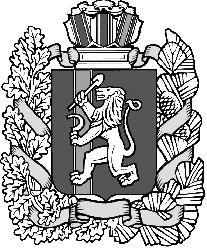 